Choose a situation from the list below and circle it. Answer the doctor’s questions as a patient with that problem. Situation A:						Situation B:I have some pain in my right leg. 			My eyesight is getting blurry.Situation C:						Situation D:I woke up and I couldn’t move my 			I fell while walking down the stairs and now fingers on my left hand				my wrist is swollen 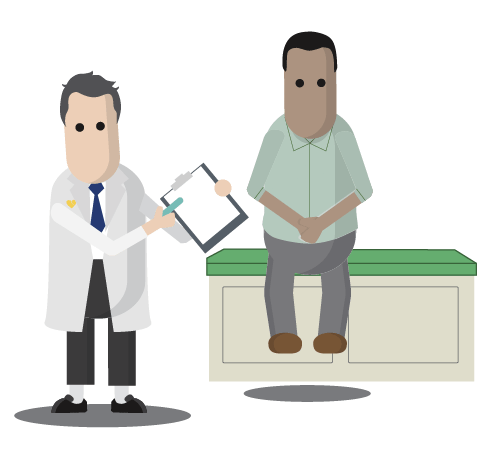 Doctor:	So, What brings you here?You:		__________________________________________________________		__________________________________________________________Doctor:	Have you been having any other symptoms?You:		__________________________________________________________		__________________________________________________________Doctor:	How long has this been going on?You:		__________________________________________________________		__________________________________________________________Doctor:	Does anyone else in your family have this problem? You:		__________________________________________________________		__________________________________________________________Doctor:	Do you have any current health problems or injuries being treated?You:		__________________________________________________________		__________________________________________________________Doctor:	Okay. Have you had any serious health problems or injuries in thepast? You:		__________________________________________________________		__________________________________________________________Doctor:	Are you taking any medications? You:		__________________________________________________________		__________________________________________________________Doctor:	Ok. What allergies do you have?You:		__________________________________________________________		__________________________________________________________Doctor:	Do you smoke or drink alcohol? You:		__________________________________________________________		__________________________________________________________Doctor:	Okay. A nurse will be in shortly to let you know our plan to get youfeeling better.You:		__________________________________________________________		__________________________________________________________